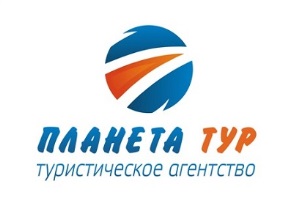 СУВЕНИРЫ ИЗ ТУРЦИИТурецкий рынок - это национальный образ жизни, с традициями и обычаями, которые складывались на протяжении последних двух тысяч лет. И совершать покупки в этой колоритной стране – одно удовольствие.«Назар» - амулеты от сглаза - изделия с голубыми глазками – брелки, магнитики, ожерелья и браслетики, деревья с листьями или плодами в виде «назара» продаются в Турции повсеместно. Турецкий кальян – традиционный сувенир. Кальяны бывают сувенирные и для применения по назначению. Большинство кальянов в сувенирных лавках – именно «сувенирные», для украшения интерьера. Кальян состоит из четырех частей: мундштук, верхушка кальяна, трубка и сосуд. В ручной клади перевозить кальяны не разрешается. Поэтому советуем заранее упаковать его в свой багаж. В крайнем случае, с собой в салон самолета можно взять стеклянную колбу кальяна.Коврами ручной работы из шерсти или шелка Турция славилась издавна. Турецкие ковры украшены узорами из цветов, так как ислам запрещает изображать людей и животных. Купить ковер можно повсюду. При покупке ковра желательно выяснить, есть ли на нем небольшая свинцовая пломба. Эта пломба означает, что изделие можно вывозить за пределы Турции. Также обязательно надо взять чек об оплате покупки.Турецкая керамика – недорогой сувенир с национальным колоритом: это всевозможные вазы, сосуды, чашечки, тарелочки, коробочки, фигурки животных, светильники. Классические турецкие сладости – рахат-лукум, халва, щербет, пахлава. Сладости готовятся на сахаре и на меду. В местах, часто посещаемых туристами, Вам упакуют сладости в вакуумную упаковку, и Вы довезете их домой в целости и сохранности. Джезва – бытует мнение, что правильную «турку» – медную, с элегантной чеканкой, а также красивую ручную кофемолку в этническом стиле – можно купить только в Турции. Турецкий чай и турецкий кофе – популярные туристские сувениры, их часто продают в специальных сувенирных наборах, в которые входят также чашечки, джезва или чайник. Изделия из кожи - в Турции продается множество кожаных изделий различной стоимости и качества. И в магазинах, и на рынках можно приобрести качественные и не дорогие кожаные куртки, пальто, плащи, юбки, брюки, шорты, жилетки. Специи – сувенир для ценителей экзотических блюд. На любом турецком базаре Вы найдете множество качественных и свежих специй, в том числе и расфасованных в определенные «наборы» под конкретное блюдо.Текстиль – национальные текстильные изделия: халаты, полотенца, скатерти, постельное белье  - привлекают туристов своей невысокой ценой, ручной вышивкой и хорошим качеством.ПРИЯТНОГО ВАМ ПУТЕШЕСТВИЯ     2016 год